Администрация Каргасокского района                     15:00(время составления акта)АКТ ПО РЕЗУЛЬТАТАМ ПРОВЕРКИПо адресу: Томская область, Каргасокский район, п. Нефтяников, ул. Лугинецкая, д. 55,                                                                             (место проведения проверки)На основании: распоряжения Администрации Каргасокского района от 01.09.2022 № 444  «О проведении проверки эффективности использования и сохранности муниципального имущества»(вид документа с указанием реквизитов (номер, дата)была проведена  	плановая документарная и выездная проверка в отношении: (плановая/внеплановая, документарная/выездная)Муниципального бюджетного дошкольного образовательного учреждения «Детский сад № 22 п. Нефтяников»(наименование юридического лица, фамилия, имя, отчество (последнее – при наличии) физического лица/индивидуального предпринимателя)Общая продолжительность проверки: 30 календарных днейС копией распоряжения о проведении проверки ознакомлен(ы): (заполняется при проведении выездной проверки)Заведующий МБДОУ «Д/с № 22 п. Нефтяников»                               О.В. Булатова(фамилии, инициалы, подпись, дата)Лица, проводившие проверку: главный специалист по работе с имуществом отдела по управлению муниципальным имуществом и земельными ресурсами Администрации Каргасокского района – Войтик Виктория Михайловна, ведущий специалист по работе с имуществом отдела по управлению муниципальным имуществом и земельными ресурсами Администрации Каргасокского района – Эльшайдт Светлана Валерьевна.При проведении проверки присутствовали: Заведующий МБДОУ «Д/с № 22 п. Нефтяников»                               О.В. Булатова.               В ходе проведения проверки установлено, что Муниципальному бюджетному дошкольному образовательному учреждению  «Детский сад № 22 п. Нефтяников» в безвозмездное пользование передано следующее муниципальное имущество:  по договору безвозмездного пользования от 26.05.2020 № 14/20:               - дошкольное образовательное учреждение на 145 мест (нежилое строение), общая площадь 2571,8 кв. м., расположенное по адресу: Томская область, Каргасокский район, п. Нефтяников, ул. Лугинецкая, 55, с инженерной инфраструктурой (2-ой этап), кадастровый номер 70:06:0101006:1208.Произведен осмотр здания. Здание находится в нормальном состоянии и используется учреждением в соответствии с уставной деятельностью. Со слов заведующего: ежегодно в весенний и осенний период в подвале здания появляется вода. На постоянной основе ведутся работы по откачке воды и просушки данного помещения. Недвижимое имущество используется по прямому назначению, функциональное, техническое состояние и его сохранность поддерживается.- водопровод противопожарного водоснабжения, протяженность 70,7 м., расположен по адресу: Томская область, Каргасокский район, п. Нефтяников, ул. Лугинецкая, 55, сооружение № 6, кадастровый номер 70:06:0101006:1217.Произведен осмотр сооружения. Сооружение находится в нормальном состоянии, используется по прямому назначению, функциональное, техническое состояние и его сохранность поддерживается.- канализация, протяженность 51 м., расположена по адресу: Томская область, Каргасокский район, п. Нефтяников, ул. Лугинецкая, 55, сооружение № 7, кадастровый номер 70:06:0101006:1214.Произведен осмотр сооружения. Сооружение находится в нормальном состоянии, используется по прямому назначению, функциональное, техническое состояние и его сохранность поддерживается.- подземный кабель связи, протяженность 36,4 м., расположен по адресу: Томская область, Каргасокский район, п. Нефтяников, ул. Лугинецкая, 55, сооружение № 8, кадастровый номер 70:06:0101006:1216.Произведен осмотр сооружения. Сооружение находится в исправном состоянии.В ходе проверки по данному договору нарушений не выявлено.МБДОУ «Д/с № 22 п. Нефтяников» предоставлен земельный участок в постоянное (бессрочное) пользование:- общей площадью 8873 кв.м., по адресу: Томская область, Каргасокский района, п. Нефтяников, ул. Лугинецкая, 55, кадастровый номер 70:06:0101006:1073. На основании постановления Администрации Каргасокского района от 09.01.2020 № 1-з «О предоставлении в постоянное (бессрочное) пользование Муниципальному бюджетному дошкольному образовательному учреждению «Детский сад № 22 п. Нефтяников» земельного участка, расположенного по адресу: Томская область, Каргасокский район, п. Нефтяников, ул. Лугинецкая, 55 из земель населенных пунктов Каргасокского сельского поселения». Государственная регистрация постоянного (бессрочного) пользования произведена.В ходе проверки установлено: Отсутствие нарушений в использовании по назначению и сохранности муниципального имущества, переданное в безвозмездное постоянно (бессрочное) пользование муниципальному учреждению.  Имущество используется по прямому назначению, функциональное, техническое состояние и его сохранность поддерживается.Прилагаемые к акту документы: Копия распоряжения о проведении проверки с отметкой о вручении, копия договора безвозмездного пользования, копии свидетельств о государственной регистрации права, фотографии.Подписи лиц, проводивших проверку                                                                              В.М. Войтик              	                                                                                                                                           С.В. ЭльшайдтС актом проверки ознакомлен(а), копию акта со всеми приложениями получил(а): (фамилия, имя, отчество (последнее – при наличии), должность руководителя, иного должностного лица или уполномоченного представителя юридического лица, индивидуального предпринимателя (физического лица) его уполномоченного представителя)(подпись)Пометка об отказе ознакомления с актом проверки: (подпись уполномоченного должностного лица (лиц), проводившего проверку)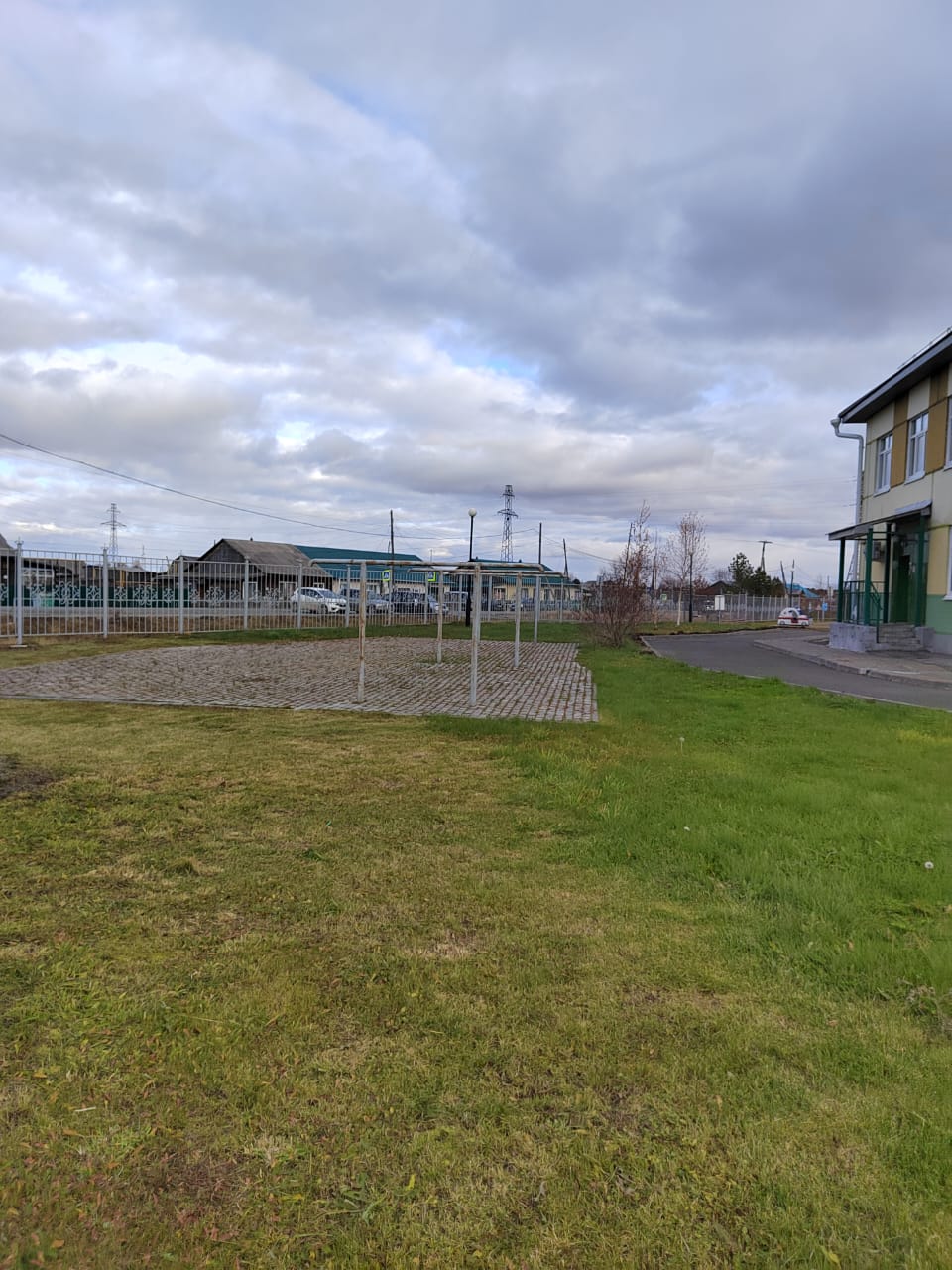 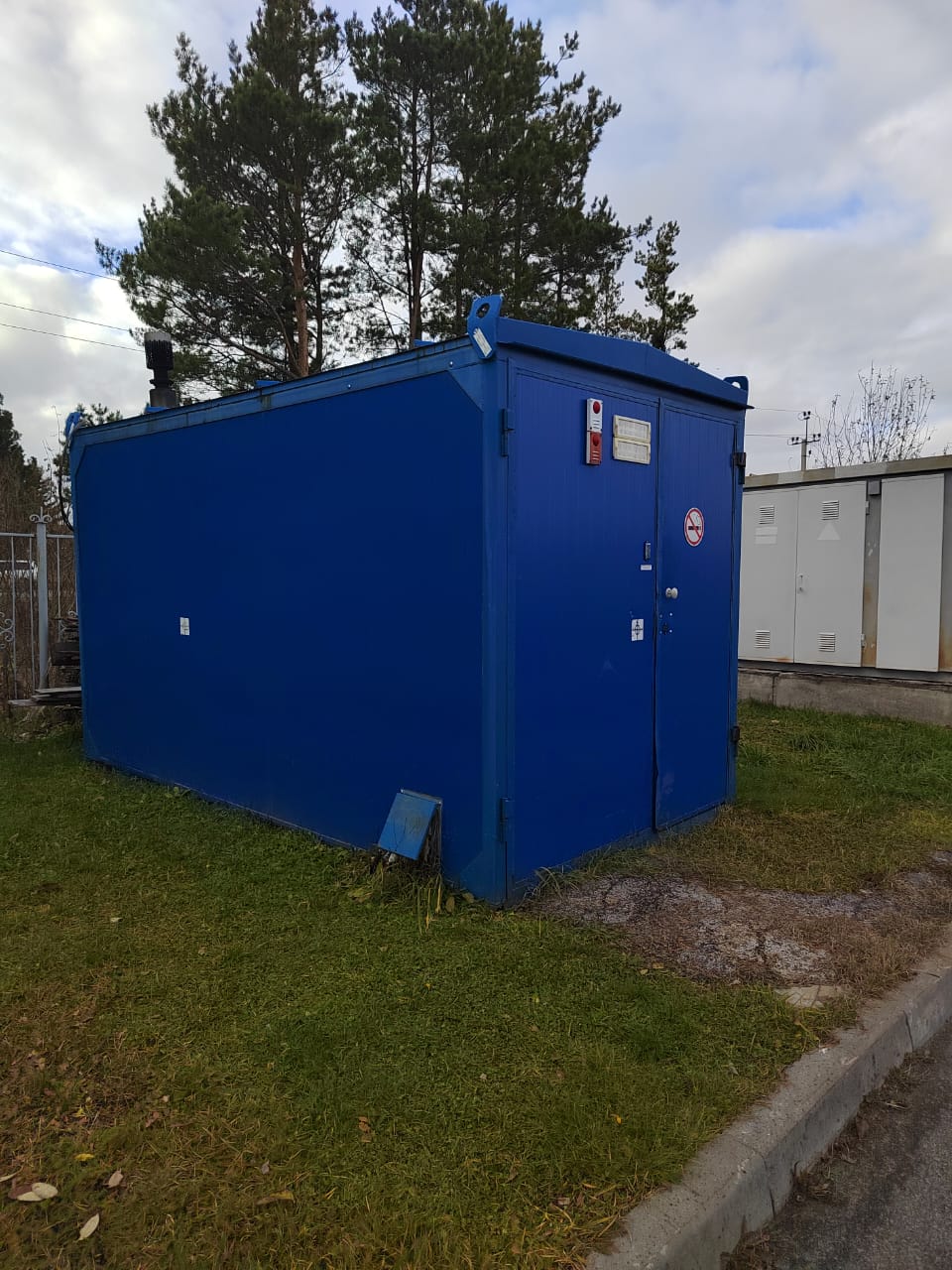 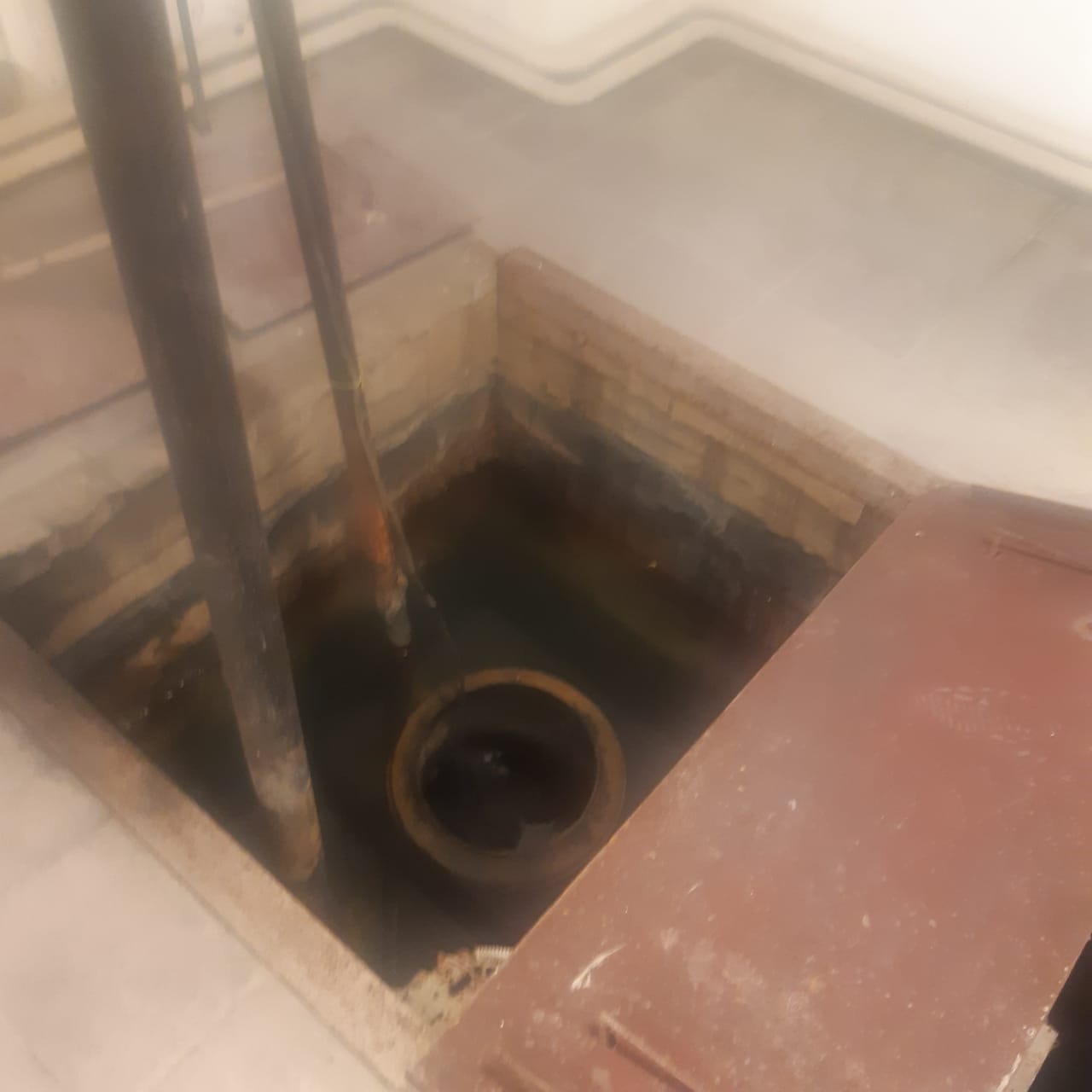 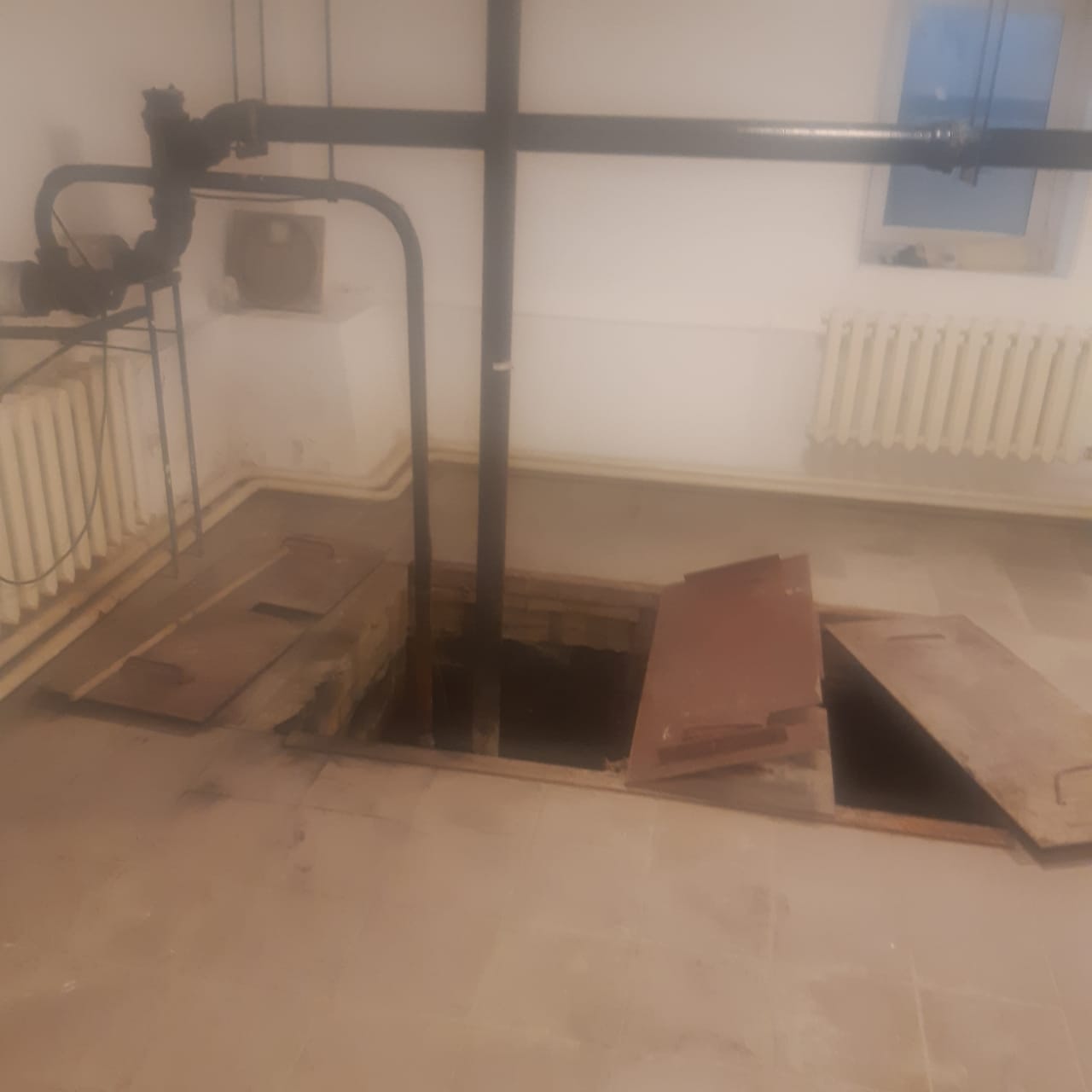 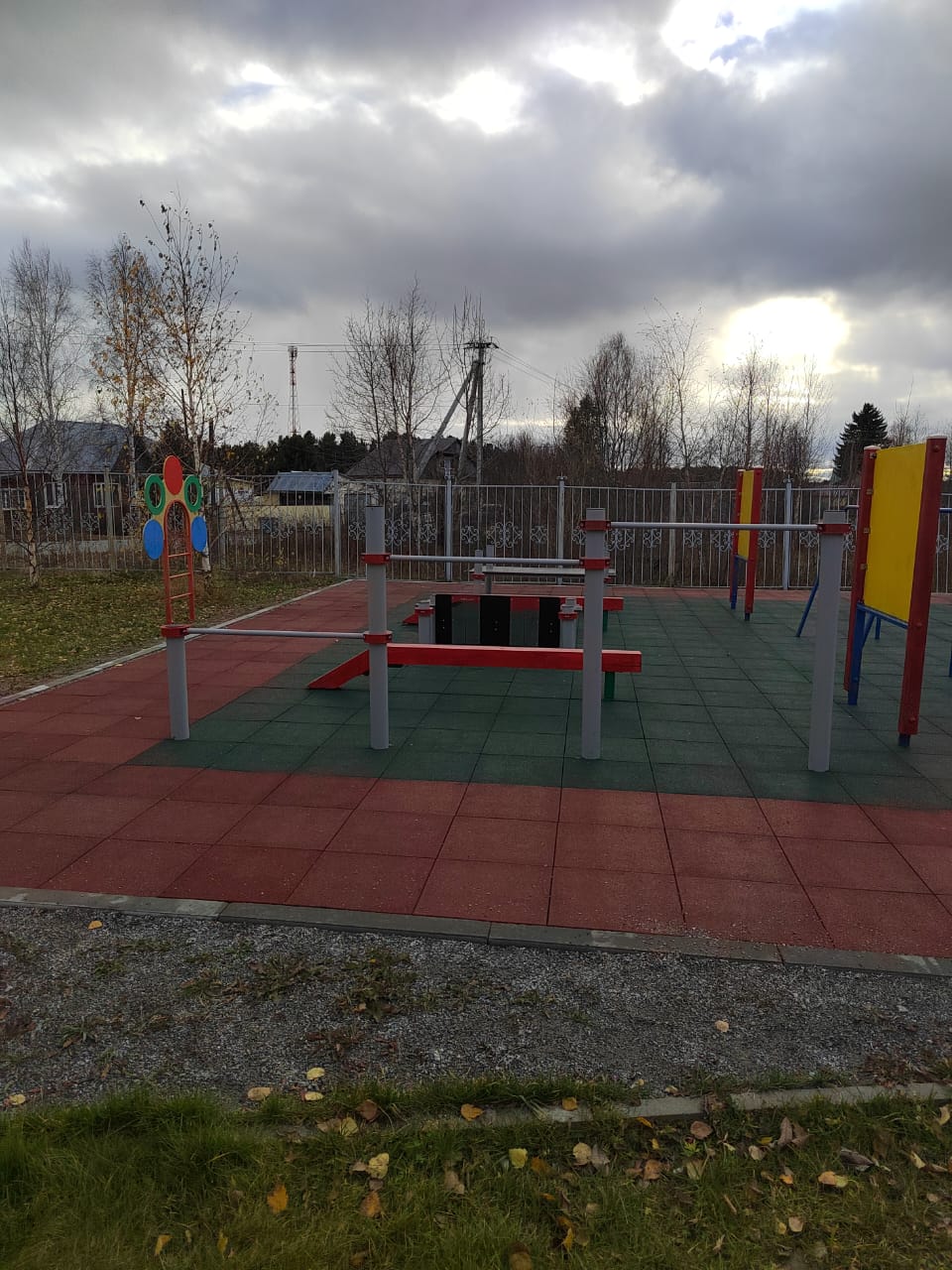 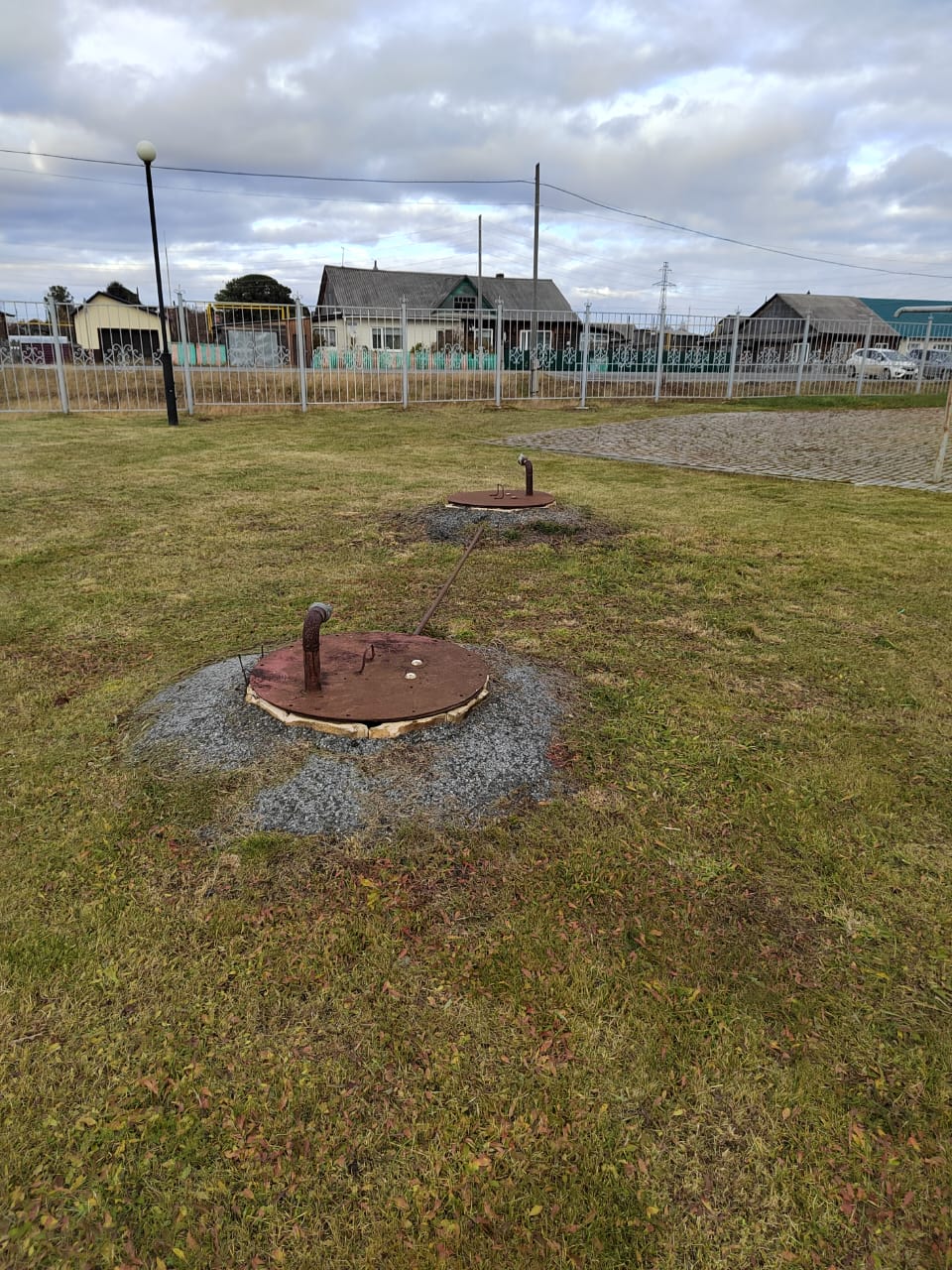 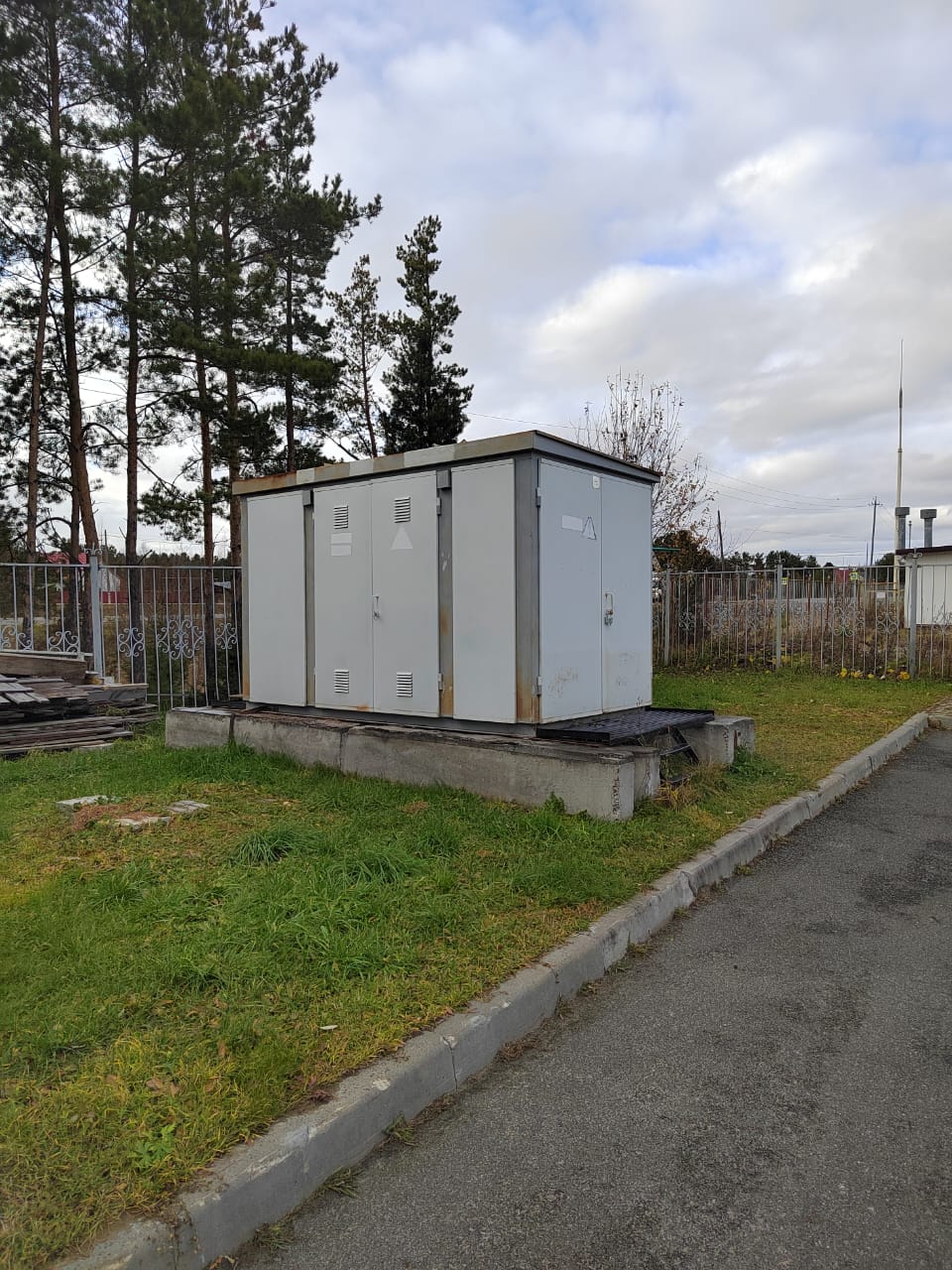 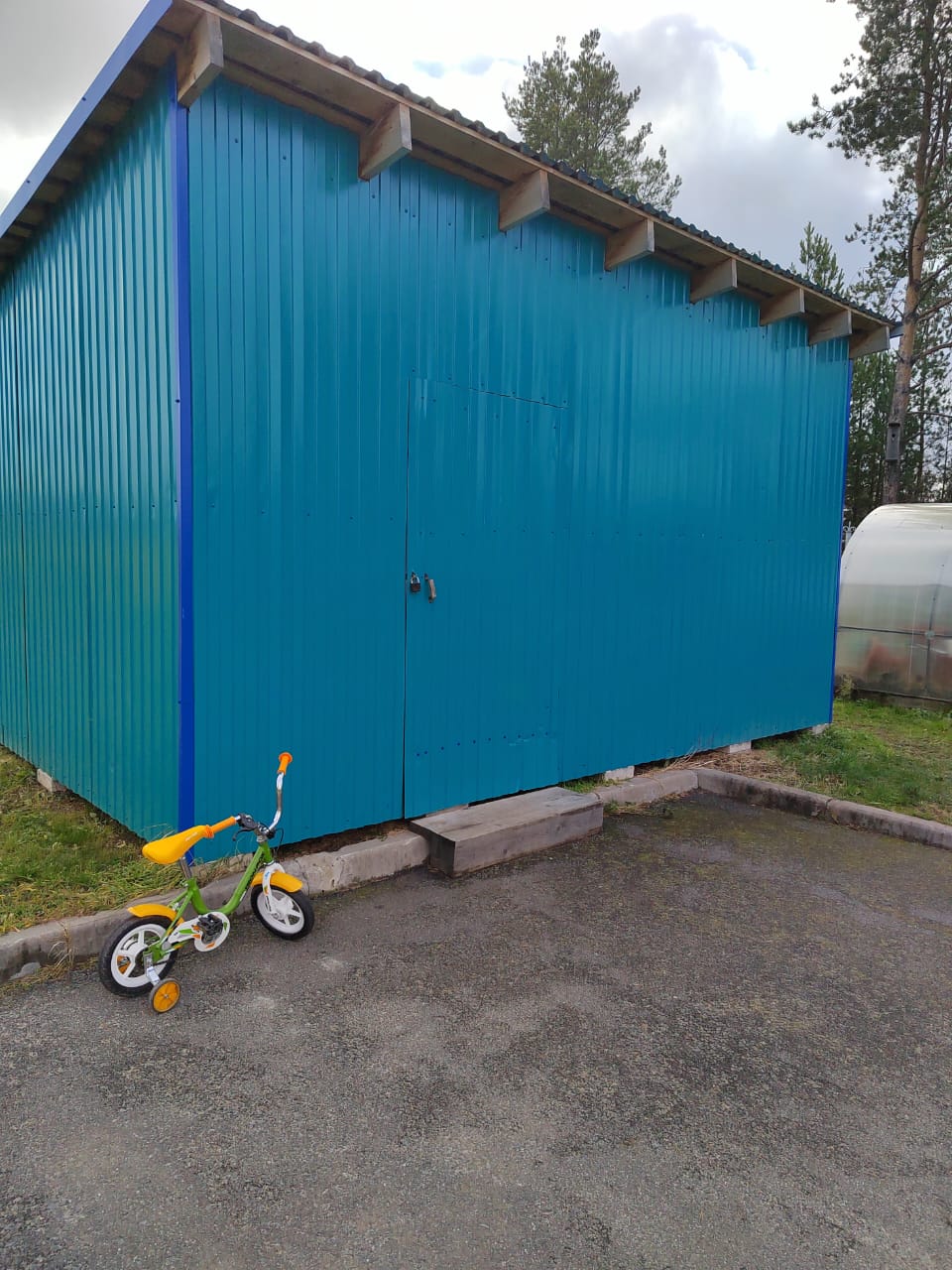 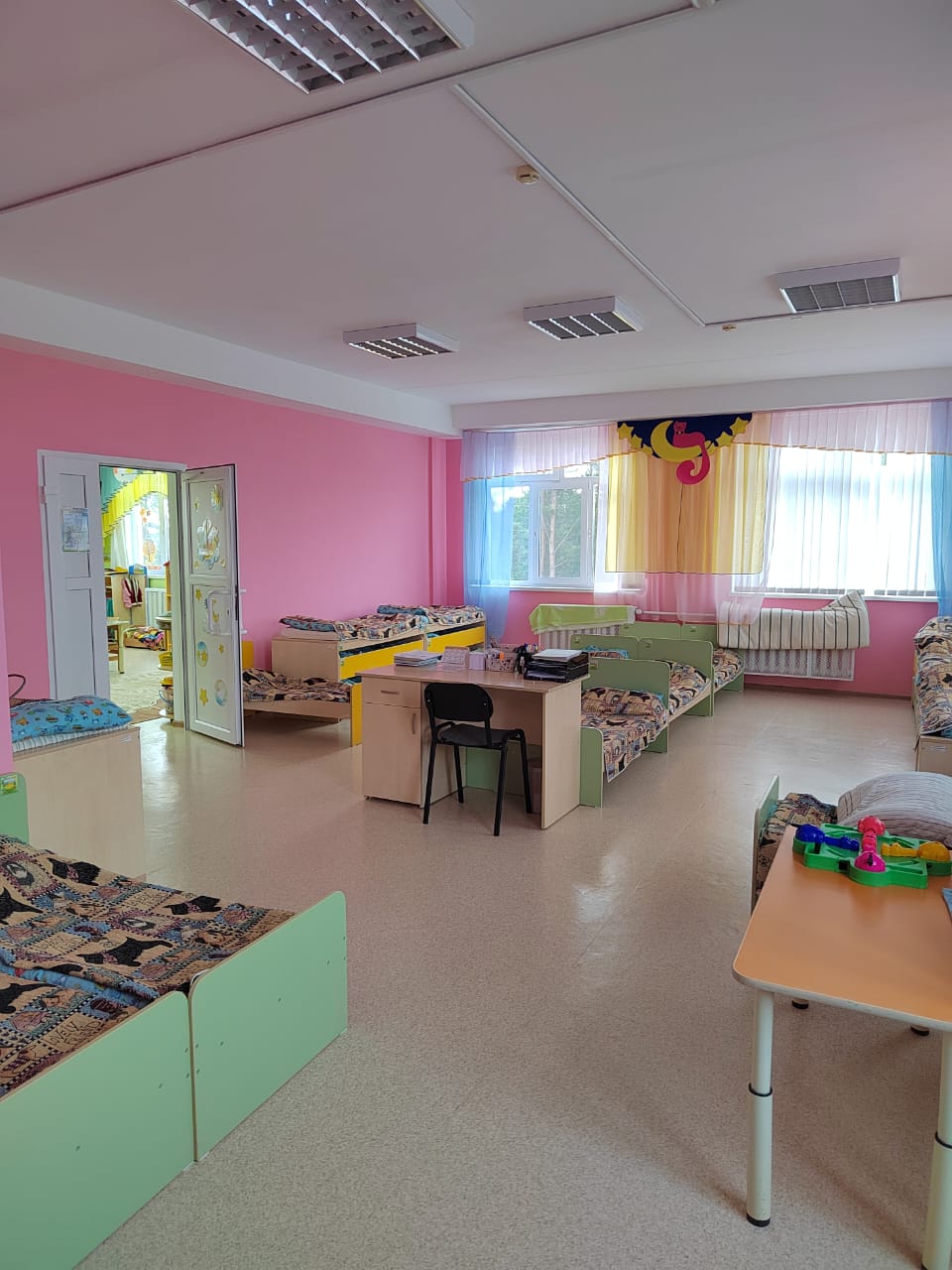 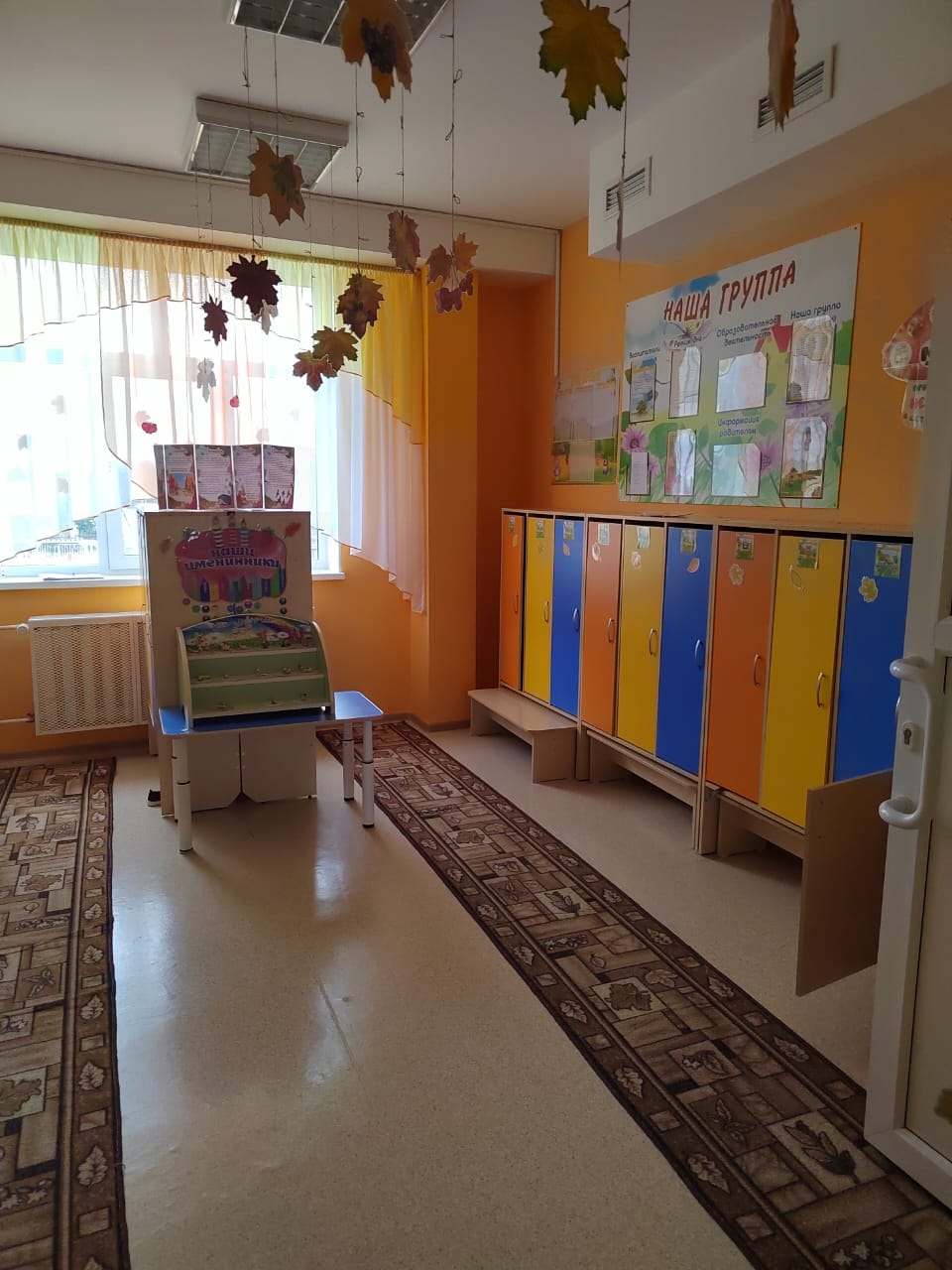 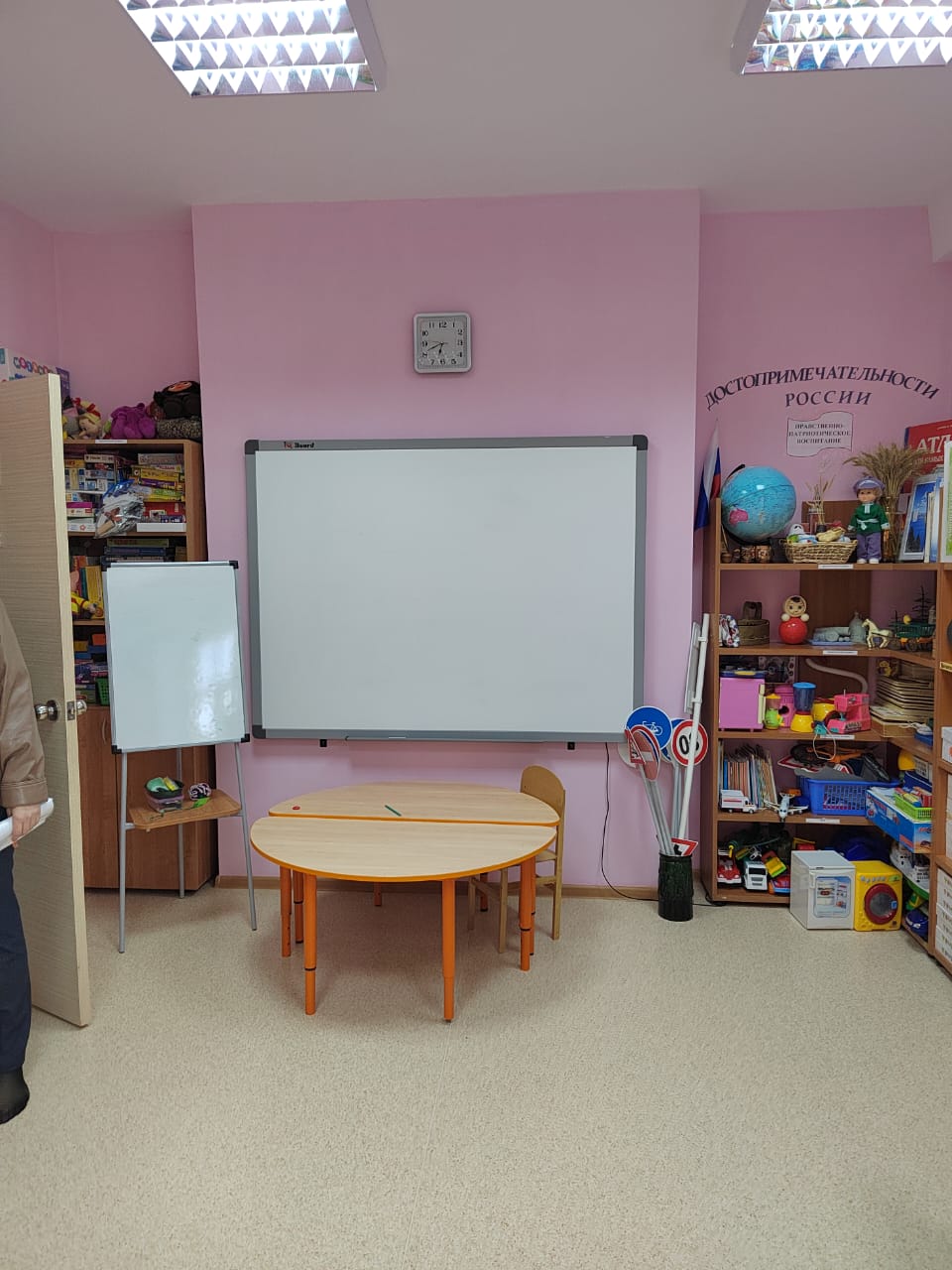 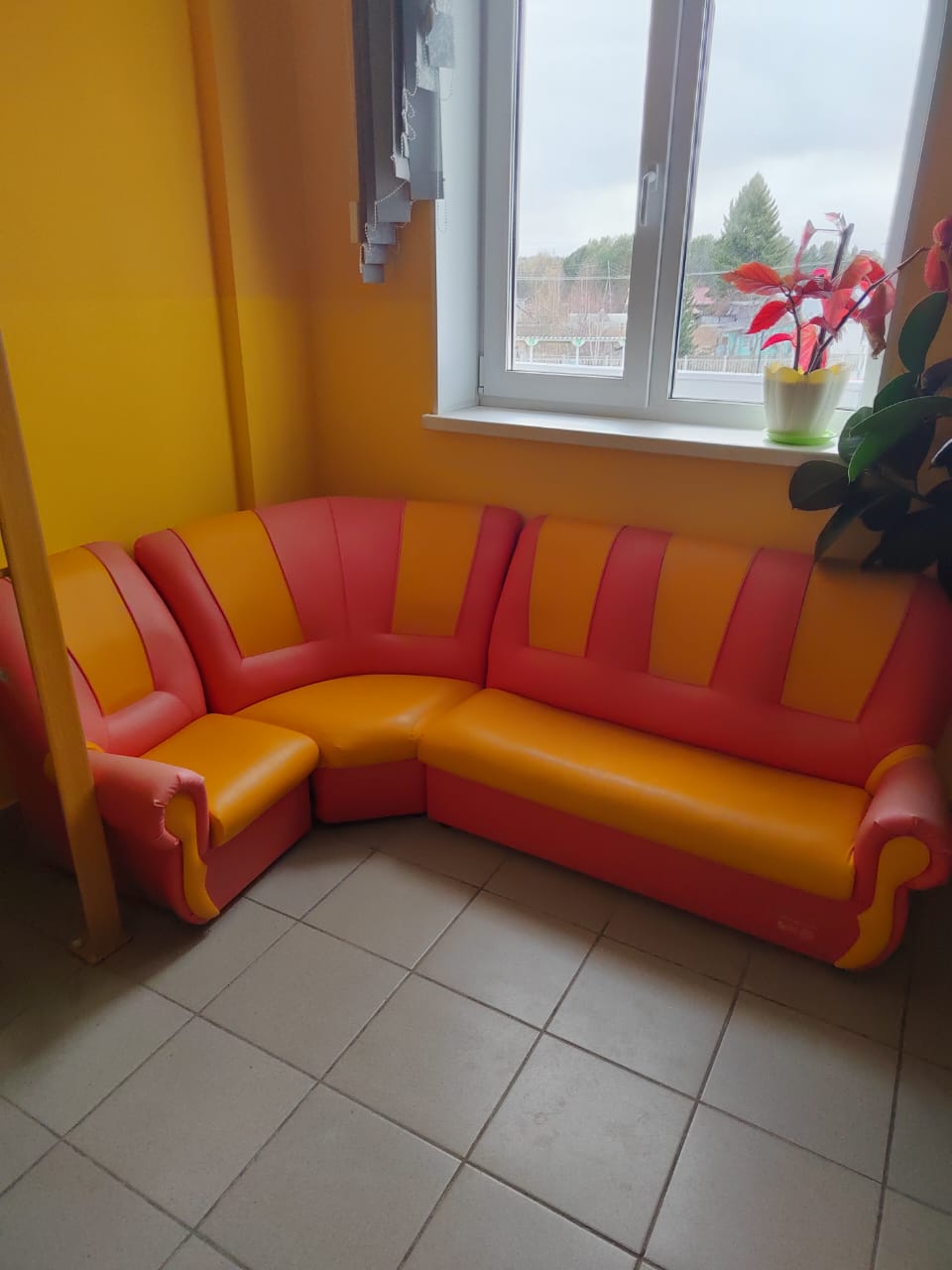 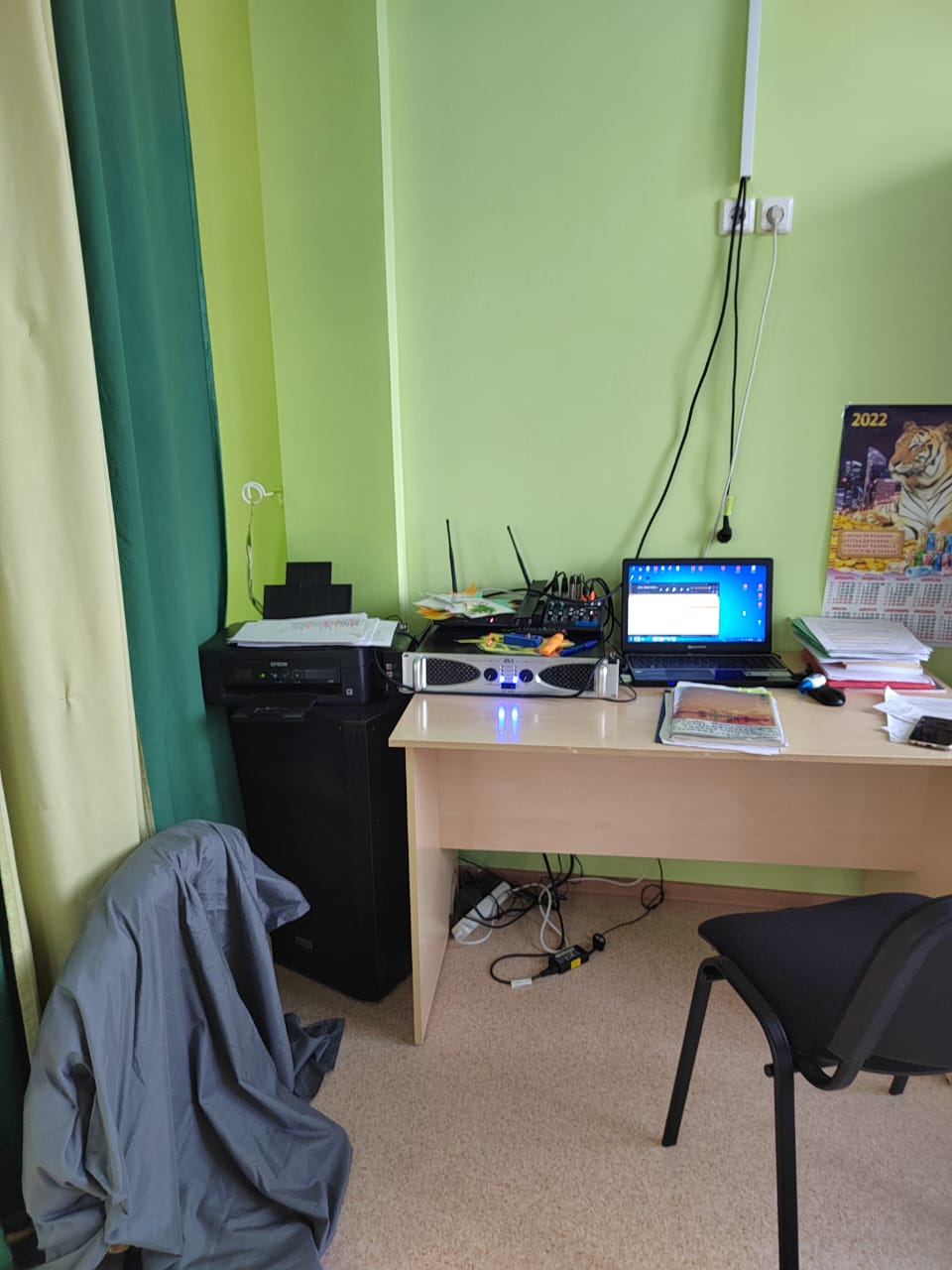 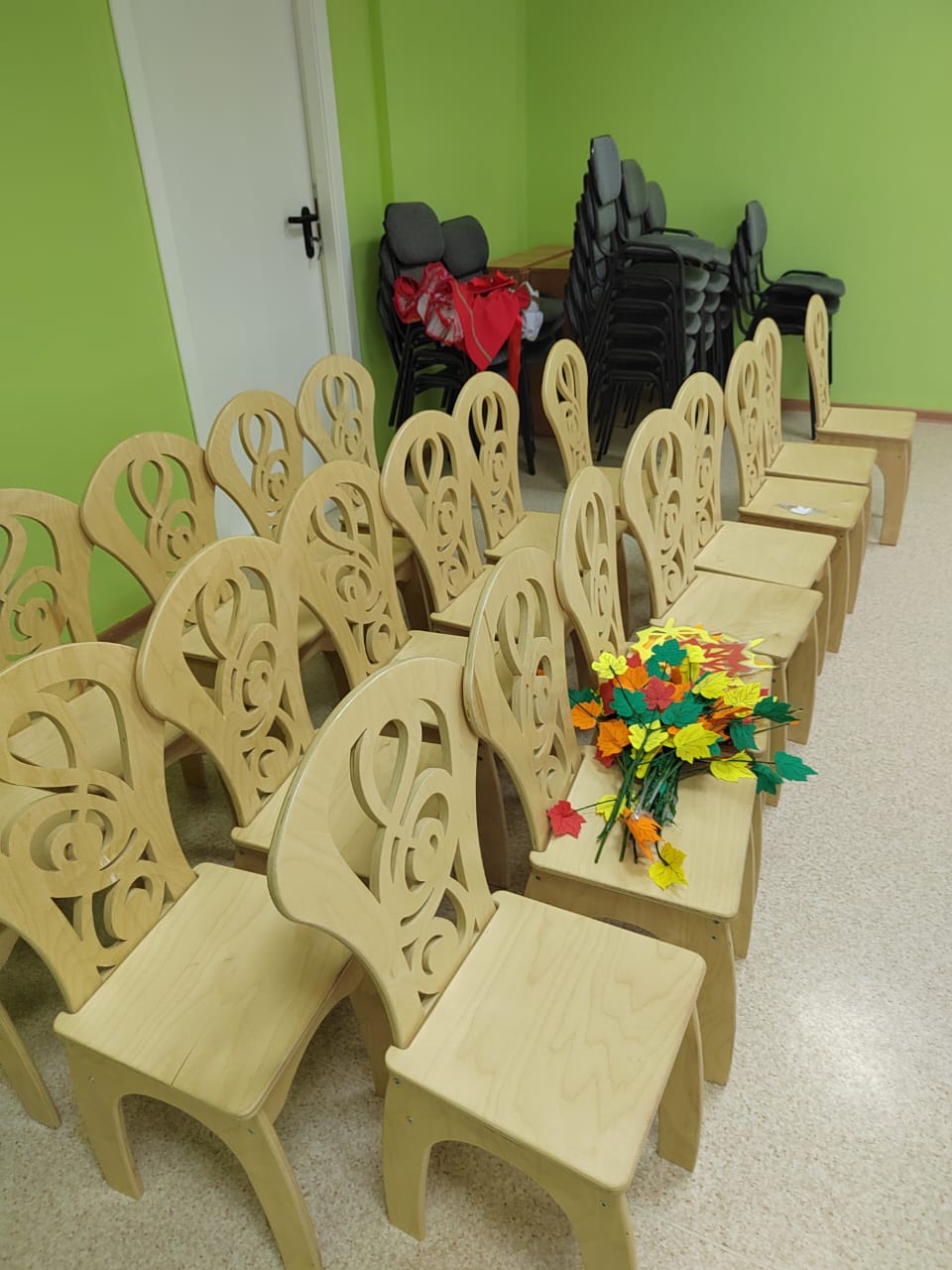 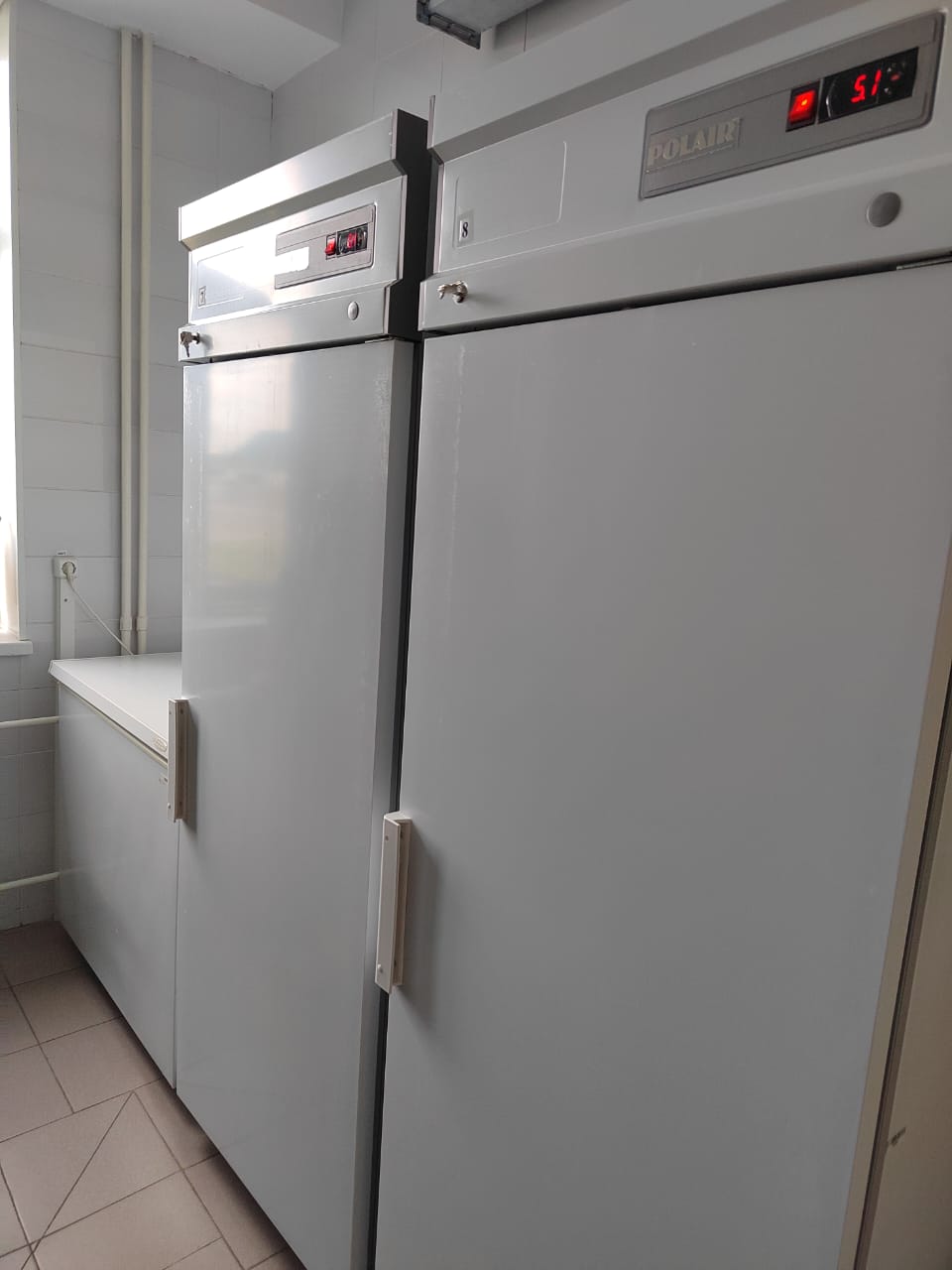 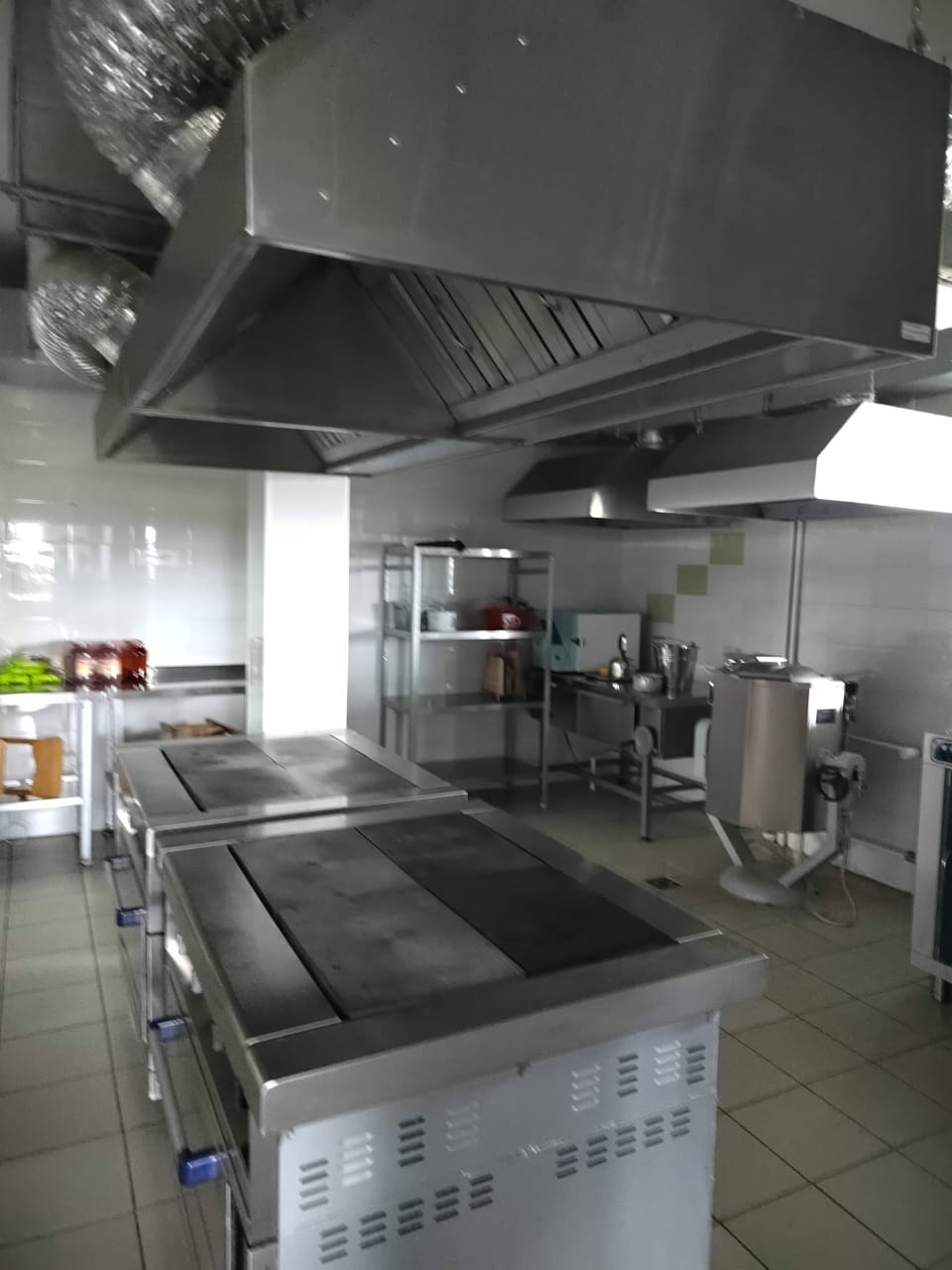 с. Каргасок  «13 »октября2022г.г.(место составления акта)(              (дата составления акта)(              (дата составления акта)(              (дата составления акта)(              (дата составления акта)(              (дата составления акта)(              (дата составления акта)№3“”20г.